CATERPILLAR 14m Motor Grader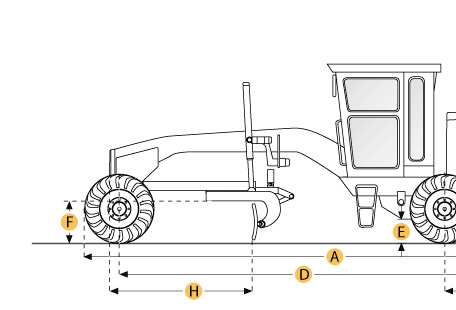 Selected DimensionsSpecificationDimensionsDimensionsDimensionsA. Overall Length30.9 ft in9412 mmB. Width Over Tires9.2 ft in2791 mmC. Height to Top of Cab11.6 ft in3535 mmD. Wheelbase21.5 ft in6559 mmE. Rear Ground Clearance1.3 ft in383 mmG. Tandem Axle Wheelbase5.4 ft in1656 mmH. Blade Base9.3 ft in2842 mmEngineEngineEngineMakeCaterpillarCaterpillarModelC11 ACERT VHPC11 ACERT VHPNet Power Gear 1-2259 hp193 kwNet Power Gear 3-4274 hp204 kwPower Measured @1800 rpm1800 rpmNet Power Gear 5-6274 hp204 kwNumber of Cylinders66Net Power Gears 7-8274 hp204.3 kwMax Power274 hp204.3 kwDisplacement677 cu in11.1 LOperationalOperationalOperationalStd Operation Weight - Front Axle12611 lb5720 kgStd Operation Weight - Rear Axle34522 lb15659 kgStd Operation Weight - Total47133 lb21379 kgMax Operation Weight - Front Axle21912 lb9939 kgMax Operation Weight - Rear Axle44086 lb19997 kgMax Operation Weight - Total65998 lb29936 kgFuel Capacity130 gal492 LCooling System Fluid Capacity12.3 gal46.5 LHydrauilc System Fluid Capacity15.9 gal60 LTransmission Fluid Capacity23.5 gal89 LCircle Gearbox Fluid Capacity1.6 gal6 LTandem Case Fluid Capacity (each)25.5 gal96.5 LTransmissionTransmissionTransmissionTypedirect drive, power shift, countershaftdirect drive, power shift, countershaftNumber of Gears - Forward88Number of Gears - Reverse66Max Speed - Forward31 mph49.8 km/hMax Speed - Reverse24.5 mph39.4 km/hSteeringSteeringSteeringArticulation L/R20 degrees20 degreesTurning Radius25.9 ft in7.9 mFront AxleFront AxleFront AxleWheel Lean17.1 degrees17.1 degreesOscillation - Total32 degrees32 degreesHydraulic SystemHydraulic SystemHydraulic SystemPump Typevariable displacementvariable displacementPump Flow74 gal/min280 L/minRelief Valve Pressure3500 psi24150 kPaMoldboardMoldboardMoldboardMoldboard Width14 ft in4267 mmMoldboard Height27 in688 mmMoldboard Thickness1 in25 mmMax Depth of Cut17.3 in438 mmSide Shift Left29.1 in740 mmSide Shift Right31.1 in790 mmBlade Pull at Max Weight39678 lb17997 kgBlade Down Pressure38666.9 lb17539 kgCircleCircleCircleDiameter71.8 in1822 mmShift Left25.5 in650 mmShift Right20.5 in520 mmMax Reach Outside Tires - Left85.4 in2169 mmMax Reach Outside Tires - Right89.7 in2279 mmMax Lift Above Ground16.5 in419 mmBlade Tip Angle - Front40 degrees40 degreesBlade Tip Angle - Rear5 degrees5 degreesDimensionsDimensionsDimensionsHeight to Top of Cab11.6 ft in3535 mmOverall Length30.9 ft in9412 mmWidth Over Tires9.2 ft in2791 mmWheelbase21.5 ft in6559 mmBlade Base9.3 ft in2842 mmTandem Axle Wheelbase5.4 ft in1656 mmRear Ground Clearance1.3 ft in383 mm